Samtyckesbegränsning
för ditt biobanksprov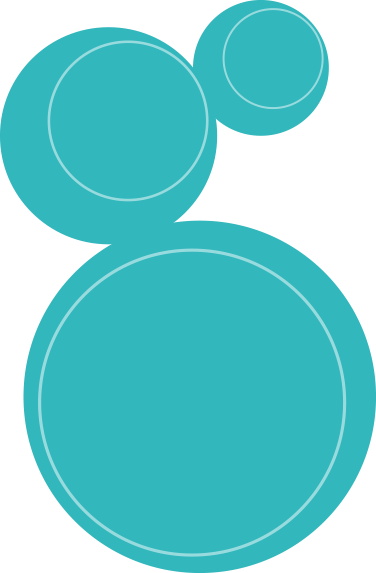 (Gäller ej PKU prov – se separat talong)Nej-talong (Fyll gärna i den tillsammans med sjukvårdspersonal)Ange provuppgifter som identifierar vilket prov det gäller (VÄNLIGEN TEXTA):Jag samtycker till att provet sparas för:Ja	Nej		Framtida vård och behandling		Forskning eller klinisk prövning		Utbildning, kvalitets- och utvecklingsarbete inom vårdenOm du kryssat nej på alla tre alternativen ovan kommer provet antingen att kastas eller att avidentifieras efter analys. Observera att analysresultatet inte kastas.Jag vill att bekräftelse på denna talongs genomförande skickas till folkbokföringsadressen:  Ja   Nej	     UnderskriftUndertecknas av provgivare/patient. (Omyndiga provgivare/patient företräds av sin/sina vårdnadshavare. Om det finns två vårdnadshavare måste båda skriva under. Provgivare mellan 15–18 år som anses beslutskompetenta kan själva underteckna nej-talongen.)Datum: Underskrift:                             Underskrift:    Vissa prov sparas för att kunna vara till nytta för din framtida vård, diagnostik och behandling. Prov kan också ha ett stort värde för den medicinska forskningen. All forskning måste godkännas av etikprövningsnämnden.Nej-talongen nedan används enbart om du vill begränsa eller återta samtycke för det sparade provet.Vill du veta mer om biobankslagen och sparande av prov, se 1177.se eller www.biobanksverige.se.Namn: Personnummer: - Sjukhus/mottagning: Provtagningsdag/-period: Typ av prov, ett eller flera:Typ av prov, ett eller flera: BlodprovPlats för streckkod (ej krav):  Cell- eller vävnadsprov Annat provNamnförtydligande:   Namnförtydligande:  